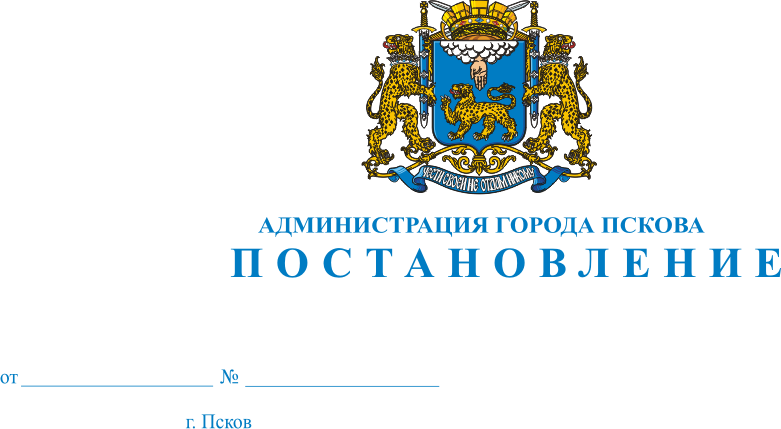 О внесении   изменений в Постановление Администрации города Пскова от 20 сентября 2017 г. № 1843 «Об утверждении перечня многоквартирных домов, формирующих фонд капитального ремонта на счете регионального оператора»В целях  приведения муниципального правового акта в  соответствие с    Постановлением Администрации Псковской области от 24 июня 2019 года № 238 «О внесении изменения в Региональную программу капитального ремонта общего имущества в многоквартирных домах, расположенных на территории Псковской области, на 2014-2043 годы», в соответствии с частью 5 статьи 170 Жилищного кодекса Российской Федерации, Федеральным законом от 06 октября 2003 года  № 131-ФЗ «Об общих принципах организации местного самоуправления в Российской Федерации», руководствуясь статьями 32 и 34 Устава муниципального образования «Город Псков», Администрация города ПсковаПОСТАНОВЛЯЕТ:Внести в постановление Администрации города Пскова от 20 сентября 2017 г. № 1843 «Об утверждении перечня многоквартирных домов, формирующих фонд капитального ремонта на счете регионального оператора» следующие изменения:в Приложении «Перечень многоквартирных домов, формирующих фонд капитального ремонта на счете регионального оператора» строку:« »  изложить в новой редакции:«».     2. Опубликовать настоящее постановление в газете «Псковские новости» и разместить на официальном сайте муниципального образования «Город Псков» в сети «Интернет».      3. Настоящее постановление вступает в силу со дня его официального опубликования.4. Контроль за исполнением настоящего постановления возложить на заместителя Главы Администрации города Пскова Жгут Е.Н.      Глава Администрации  города Пскова             	            А.Н. Братчиков                         		1087г.Псков, ул.Рокоссовского, д.421087г.Псков, ул.Рокоссовского, д.42а